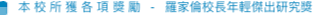 更新時間：2018/01/12註：依「國立中央大學學術研究傑出獎勵辦法」規定，本校特聘教授（研究員）為終身榮譽，曾獲本校特聘教授榮譽者，仍保有「特聘教授」榮銜。註：依「國立中央大學學術研究傑出獎勵辦法」規定，本校特聘教授（研究員）為終身榮譽，曾獲本校特聘教授榮譽者，仍保有「特聘教授」榮銜。